Integrovaná střední škola Slavkov u Brna, příspěvková organizace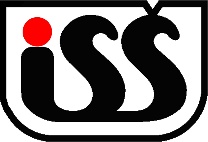 Tyršova 479, 684 01 SLAVKOV U BRNAIČ: 49 408 381	tel.: 544 221 581Směrnice – č. 15/2020DATUM:	            2020-09-01Závaznost: směrnice je závazná pro všechny zaměstnance ISŠ Slavkov u Brna,                            příspěvková organizace     číslo jednací: ISS - 1527/2020 SPISOVÝ ZNAK/ SKARTAČNÍ ZNAK: 1.3/ V5VYPRACOVAL: Ing. Vojtěch BábekSCHVÁLILA:	Mgr. Vladislava KulhánkováPlatnost:          od 1. září 2020Účinnost: 	   od 1. září 2020VĚC:		Směrnice o ochraně osobních údajůNa základě ustanovení § 302 zákona č. 262/2006 Sb., zákoníku práce, nařízení EU 2016/679, obecného nařízení o ochraně osobních údajů (dále jen „nařízení GDPR“) a zákona č. 110/2019 Sb., o zpracování osobních údajů, vydal statutární orgán Integrované střední školy Slavkov u Brna, příspěvkové organizace (dále jen „Správce“) tuto směrnici o ochraně osobních údajů. I.Působnost směrniceTato směrnice upravuje pravidla pro zpracování a ochranu osobních údajů žáků Správce, jejich zákonných zástupců, zaměstnanců Správce, jakož i dalších osob, které poskytují své osobní údaje Správci (např. smluvní partneři, uchazeči o zaměstnání, osoby vstupující 
do budovy Správce, účastnící soutěží, cizí strávníci apod.).Tato směrnice je závazná pro všechny zaměstnance Správce.II.Základní pojmy Osobními údaji se rozumí veškeré údaje, které umožňují přímou či nepřímou identifikaci osoby jako subjektu údajů v textové, obrazové nebo jiné formě. Osobními údaji jsou také údaje, kterými může být osoba identifikována v čase a místě včetně kybernetického prostoru.Mezi zvláštní kategorie osobních údajů patří údaje o: národnostním, rasovém nebo etnickém původu,politických postojích, členství v odborech,náboženském či filozofickém přesvědčení,zpracování genetických a biometrických údajů,zdravotním stavu,sexuálním životě nebo sexuální orientaci.Subjektem osobních údajů je fyzická osoba, jejíž osobní údaje jsou předmětem zpracování.Správcem osobních údajů je veřejná škola jako právnická osoba a zároveň orgán veřejné moci v rozsahu působnosti a pravomocí veřejné školy, která zpracovává osobní údaje, případně zvláštní kategorie osobních údajů.Příjemcem osobních údajů je fyzická nebo právnická osoba, orgán veřejné moci, agentura nebo jiný subjekt, kterým jsou osobní údaje poskytovány, ať už se jedná o  třetí stranu či nikoli.Zpracovatelem osobních údajů je fyzická nebo právnická osoba, orgán veřejné moci, agentura nebo jiný subjekt, který jménem Správce zpracovává osobní údaje. Pro Správce může provádět jen takové zpracovatelské operace, kterými jej Správce pověří nebo vyplývají z činnosti, kterou byl zpracovatel Správcem pověřen. Zpracováním osobních údajů může být pověřen i Správce.Třetí stranou je fyzická nebo právnická osoba, orgán veřejné moci, agentura nebo jiný subjekt, který není subjektem údajů, správcem, zpracovatelem ani osobou přímo podléhající Správci nebo zpracovateli.Pověřencem pro ochranu osobních údajů je subjekt, který dohlíží na dodržování opatření k ochraně osobních údajů, poskytuje informace a poradenství zaměstnancům Správce a zpracovatelům Správce a spolupracuje s dozorovým úřadem v souladu s právními předpisy a nařízením GDPR.Porušením zabezpečení osobních údajů se rozumí takové porušení, které vede k náhodnému, úmyslnému nebo protiprávnímu úniku, zničení, ztrátě, změně, neoprávněnému poskytnutí nebo zpřístupnění osobních údajů.Souhlasem se zpracováním osobních údajů je projev vůle subjektu osobních údajů, kterým tento dává prohlášením či jiným zjevným potvrzením své svolení ke zpracování svých osobních údajů pro určitý účel.Ochranou osobních údajů se rozumí zajištění správy a zabezpečení osobních údajů v souladu s nařízením GDPR a dalšími platnými právními předpisy.Zpracováním osobních údajů se rozumí nakládání s osobními údaji, které zahrnuje shromažďování, uchovávání, používání a případné poskytování osobních údajů k různým účelům a různým osobám, jakož i veškerá právní jednání spojená s jejich likvidací.Pověřeným pracovníkem se rozumí zaměstnanec Správce, který je oprávněn zpracovávat osobní údaje v rozsahu nezbytném pro naplnění pracovních povinností definovaných v pracovní smlouvě, interních pracovně-právních předpisech Správce či jiných dokumentech obdobného charakteru nebo na základě individuálního pokynu Správce.Vedením Správce se rozumí ředitel Správce a jeho zástupci.III. Základní zásady zpracování a ochrany osobních údajůK zajištění ochrany osobních údajů musí být při jejich zpracování uplatňovány tyto zásady:zajištění transparentnosti, zákonnosti a korektnosti účelu a způsobu zpracovávání osobních údajů,jasné vymezení účelu, pro který jsou osobní údaje zpracovávány a podmínek jejich zpracování,omezení rozsahu shromažďovaných osobních údajů na údaje nezbytné pro naplnění daného účelu zpracování,zajištění přesnosti a aktuálnosti zpracovávaných osobních údajů,omezení zpracování osobních údajů pouze na dobu nezbytně nutnou pro naplnění účelu jejich zpracování,zabezpečení osobních údajů a zajištění jejich integrity, utajení a ochrany vhodnými organizačními a technickými opatřeními.IV.Zákonnost zpracování osobních údajůKe zpracování osobních údajů je nutný tzv. právní důvod. Zpracovávat osobní údaje je možné, pokud je naplněn alespoň jeden z následujících právních důvodů:subjekt údajů udělil kvalifikovaný souhlas se zpracováním osobních údajů pro jeden či více konkrétních účelů,zpracování je nezbytné pro splnění smlouvy, jejíž smluvní stranou je subjekt údajů, nebo pro provedení opatření přijatých před uzavřením smlouvy na žádost subjektu údajů,zpracování je nezbytné pro splnění právní povinnosti, která se na Správce vztahuje,zpracování je nezbytné pro ochranu životně důležitých zájmů subjektu údajů nebo jiné fyzické osoby,zpracování je nezbytné pro splnění úkolu prováděného ve veřejném zájmu nebo 
při výkonu veřejné moci, kterým je Správce pověřen,zpracování je nezbytné pro účely oprávněných zájmů Správce či třetí strany s výjimkou případů, kdy před těmito zájmy mají přednost zájmy nebo základní práva a svobody subjektu údajů.Pokud je zamýšleno zpracování osobních údajů pro jiný účel, než pro který byly původně shromážděny, je nezbytné zjistit, zda je zpracování pro tento jiný účel slučitelné s původním účelem zpracování.V. Zpracování zvláštních kategorií osobních údajůZakazuje se zpracování osobních údajů, které vypovídají o rasovém či etnickém původu, politických názorech, náboženském vyznání či filozofickém přesvědčení nebo členství v odborech, zpracování genetických a biometrických údajů za účelem jedinečné identifikace fyzické osoby a údajů o zdravotním stavu či sexuálním životě nebo sexuální orientaci fyzické osoby.Výjimky ze zákazu dle tohoto článku jsou uvedeny v čl. 9 nařízení GDPR, a to především:Subjekt údajů udělil výslovný souhlas se zpracováním těchto osobních údajů pro jeden nebo více stanovených účelů, zpracování je nezbytné pro účely plnění povinností a výkon zvláštních práv Správce nebo subjektu údajů v oblasti pracovního práva a práva v oblasti sociálního zabezpečení a sociální ochrany,zpracování se týká osobních údajů zjevně zveřejněných subjektem údajů,zpracování je nezbytné pro určení, výkon nebo obhajobu právních nároků,zpracování je nezbytné z důvodu významného veřejného zájmu na základě práva Unie nebo členského státu, zpracování je nezbytné pro účely preventivního nebo pracovního lékařství, 
pro posouzení pracovní schopnosti zaměstnance,zpracování je nezbytné pro účely archivace ve veřejném zájmu, pro účely vědeckého či historického výzkumu nebo pro statistické účely v souladu s čl. 89 odst. 1 nařízení GDPR.VI.Zpracování osobních údajů Správce prostřednictvím zpracovateleSprávce osobních údajů může pověřit zpracováním osobních údajů zpracovatele. Zpracovatel může pro Správce zpracovávat osobní údaje pouze na základě písemné zpracovatelské smlouvy dle čl. 28 odst. 3 nařízení GDPR. V této smlouvě musí být vždy jednoznačně stanoven předmět a doba trvání zpracování osobních údajů, povaha a účel zpracování, typ osobních údajů a kategorie subjektů údajů a veškeré povinnosti a práva Správce a zpracovatele.Ve zpracovatelské smlouvě musí být zejména stanoveny následující povinnosti zpracovatele:přijmout všechna bezpečnostní, technická, organizační a jiná opatření požadovaná 
v čl. 32 nařízení GDPR,nezapojit do zpracování žádné další osoby bez předchozího písemného souhlasu Správce,zpracovávat osobní údaje pouze na základě doložených pokynů Správce,zajistit, aby se osoby oprávněné zpracovávat osobní údaje zavázaly k  mlčenlivosti nebo aby se na ně vztahovala zákonná povinnost mlčenlivosti,být Správci bez zbytečného odkladu nápomocen při plnění povinností Správce 
při zpracovávání osobních údajů, zejména povinností reagovat na žádosti o výkon práv subjektů údajů, ohlašovat případy porušení zabezpečení osobních údajů dozorovému úřadu dle čl. 33 nařízení GDPR, oznamovat případy porušení zabezpečení osobních údajů subjektu údajů dle čl. 34 nařízení GDPR, posoudit vliv na ochranu osobních údajů dle čl. 35 nařízení GDPR a provádět předchozí konzultace dle čl. 36 nařízení GDPR 
a za tímto účelem zajistit nebo přijmout vhodná technická a organizační opatření,po ukončení poskytování služeb řádně naložit se zpracovávanými osobními údaji, především všechny osobní údaje vymazat, nebo je vrátit Správci, vymazat veškeré existující kopie osobních údajů apod.,poskytnout Správci veškeré informace potřebné k doložení toho, že byly splněny povinnosti stanovené Správci nařízením GDPR a zákonem č. 110/2019 Sb.,umožnit Správci či jinému příslušnému orgánu kontroly, audity či inspekce zpracování osobních údajů,poskytnout bez zbytečného odkladu nebo ve lhůtě, kterou stanoví Správce, součinnost potřebnou pro plnění zákonných povinností Správce spojených s ochranou osobních údajů. Zpracovatelská smlouva musí obsahovat vhodné záruky splnění povinností zpracovatele, např. finanční záruky nebo smluvní pokuty. Pro případ závažného porušení povinností zpracovatele (např. neoprávněné předání zpracovávaných osobních údajů třetí osobě) musí být ve smlouvě upraveno právo Správce odstoupit od smlouvy. Dále musí zpracovatelská smlouva obsahovat právo Správce smlouvu vypovědět, včetně stanovení přiměřené výpovědní lhůty.VII. Shromažďování osobních údajůSprávce shromažďuje a zpracovává pouze údaje, které jsou nezbytné pro:vedení personální a mzdové agendy Správce, souvisejí s pracovním a mzdovým zařazením zaměstnanců, sociálním a zdravotním pojištění (např. dosažené vzdělání, délka praxe, funkční zařazení apod.), identifikaci žáka ze zákona, ochranu oprávněných zájmů, plnění smluvních povinností a na základě souhlasu se zpracováním osobních údajů (jméno, příjmení, datum narození, místo narození, rodné číslo, státní příslušnost, bydliště, údaje o zdravotním stavu, zdravotní pojišťovna apod.),identifikaci zákonných zástupců žáků v souladu se zákonem, plněním smluvních povinností a na základě souhlasu se zpracováním osobních údajů (jméno, příjmení, datum narození, bydliště, telefonní kontakt, e-mail, číslo účtu pro potřeby plateb poplatků Správci, další údaje nezbytné pro vydání správního rozhodnutí apod.),plnění smluvních povinností Správce ve vztahu ke svým smluvním partnerům a povinností Správce vyplývajících ze zvláštních právních předpisů (vedení účetnictví, daňového účetnictví apod.),identifikaci osob vstupujících do budovy Správce (jméno, příjmení, podoba),plnění smluvních povinností Správce ve vztahu k externím strávníkům (jméno, příjmení, rodné číslo, bydliště, telefon apod.),plnění smluvních povinností Správce ve vztahu k externím žadatelům o přijetí k výuce a výcviku pro získání řidičského oprávnění (jméno, příjmení, rodné číslo, adresa bydliště, telefon apod.),pořádání a realizaci soutěží (jméno, příjmení, telefon, e-mail, fotografie, videozáznamy, datum narození apod.),poskytování ubytovacích služeb (jméno, příjmení, telefon, e-mail, bydliště apod.).Přesná specifikace rozsahu zpracovávaných osobních údajů včetně důvodů zpracování je uvedena v záznamech o činnostech zpracování, které jsou nedílnou součástí této směrnice.Osobní údaje jsou uchovávány v listinné i v elektronické podobě.V listinné podobě Správce eviduje osobní údaje:zaměstnanců:v jeho osobním spisu umístěném na sekretariátu ředitele Správce v uzamykatelné skříni, do které má přístup pouze vedení Správce a provozní zaměstnanec,v knize úrazů zaměstnanců uložené na sekretariátu ředitele Správce v uzamykatelné skříni, do které má přístup pouze vedení Správce a provozní zaměstnanec adále krátkodobá dokumentace uložená v kanceláři ředitele Správce v uzamykatelné skříni, do které má přístup pouze vedení Správce a provozní zaměstnanec;zákonných zástupců žáka:ve spisu založeném v rámci přijímání žáka ke vzdělávání a v matrice školy umístěných na sekretariátu ředitele Správce v uzamykatelné skříni, do které má přístup pouze vedení Správce a provozní zaměstnanec;žáků:v  matrice školy a dokumentech vedených v souladu s ustanovením školského zákona nebo v materiálech plnící obdobnou funkci, na sekretariátu ředitele Správce v uzamykatelné skříni, do které má přístup pouze vedení Správce a provozní zaměstnanec,v katalogovém listě umístěném v kanceláři v uzamykatelné skříni, do které má přístup pouze vyučující pedagog daného žáka,v knize úrazů žáků uložené na sekretariátu ředitele, v kanceláři ZŘTV, UOV, na OP Rousínov, VUOV pro gastro obory a automechaniky s povoleným přístupem pouze pověřeným osobám, které provádí zápis,v přihláškách žáků ke stravování uložených v kanceláři vedoucí stravování v uzamykatelné skříni, do které má přístup pouze vedení Správce a provozní zaměstnanec,v žádostech o přijetí k výuce a výcviku pro získání řidičského oprávnění uložených v kanceláři VUOV pro automechaniky v uzamykatelné skříni, do které má přístup pouze vedení Správce a provozní zaměstnanec;obchodních a smluvních partnerů:ve spisu uloženém v kanceláři vedoucího EÚ, kanceláři ZŘPV a kanceláři ředitele Správce v uzamykatelné skříni, do které má přístup pouze vedení Správce 
a provozní zaměstnanec;osob vstupujících do budovy Správce:v knize návštěv uložené ve vychovatelně v uzamykatelné místnosti s přístupem pouze vychovatelek;externích strávníků:v dokumentaci uložené v uzamykatelné kanceláři s přístupem pouze vedoucí školní jídelny;klientů autoškoly:v dokumentaci uložené v uzamykatelné kanceláři s přístupem pouze vedoucího učitele pro technické obory;soutěžících:v dokumentaci dané soutěže umístěné v uzamykatelné kanceláři s přístupem pouze zástupce ředitele pro teoretickou výuku a zástupce ředitele pro praktickou výuku;ubytovaných osob:v dokumentaci umístěné v uzamykatelné skříni s přístupem pouze vychovatelek a bezpečnostního pracovníka;V elektronické podobě Správce eviduje osobní údaje:zaměstnanců:na síti Správce na speciálním rozhraní chráněném přístupovým jménem a heslem s přístupem pouze pověřených pracovníků Správce; vedoucí pověření pracovníci mají zřízen dálkový přístup na server Správce, a to po přihlášení pod individuálním přihlašovacím jménem a heslem v rámci sítě VPN, jednotlivá rozhraní na síti nejsou sdílena a pověření pracovníci mají přístup jen do svého rozhraní;žáků a jejich zákonných zástupců:v databázi matriky uložené na speciálním rozhraní sítě Správce; vstup do databáze školní matriky je chráněn individuálním přístupovým jménem a heslem a přístupová hesla mají k dispozici pouze pedagogičtí pracovníci Správce a vedení Správce; rozsah oprávnění jednotlivých pověřených pracovníků je vedením Správce omezen dle pracovního zařazení; vedoucí pověření pracovníci mají zřízen dálkový přístup 
na server Správce, a to po přihlášení pod individuálním přihlašovacím jménem a heslem v rámci sítě VPN, jednotlivá rozhraní na síti nejsou sdílena a pověření pracovníci mají přístup jen do svého rozhraní; zákonní zástupci žáků mají umožněn přístup pouze k údajům svého dítěte, a to na speciálním rozhraní sítě chráněném individuálním přístupovým jménem a heslem;smluvních partnerů:na síti Správce na speciálním rozhraní chráněném přístupovým jménem a heslem s přístupem pouze účetní Správce; osob vstupujících do budovy Správce:na síti Správce na speciálním rozhraní chráněném přístupovým jménem a heslem s přístupem pouze administrátora počítačové sítě Správce a vedení Správce; externích strávníků:na síti Správce na speciálním rozhraní chráněném přístupovým jménem a heslem s přístupem pouze vedoucí školní jídelny; klientů autoškoly:na síti Správce na speciálním rozhraní chráněném přístupovým jménem a heslem s přístupem pouze vedoucího učitele pro technické obory a pracovníka ICT Správce;soutěžících:na síti Správce na speciálním rozhraní chráněném přístupovým jménem a heslem s přístupem pouze zástupce ředitele pro teoretickou výuku, zástupce ředitele 
pro praktickou výuku, ředitele Správce a pracovníka ICT Správce.Osobní údaje se uchovávají pouze po dobu, která je nezbytná k účelu jejich zpracování a 
po dobu nezbytné archivace. Lhůty pro ukládání osobních údajů jsou specifikovány v záznamech o činnostech zpracování, které jsou nedílnou součástí této směrnice.Pro statistické účely je nutné osobní údaje anonymizovat. VIII. Přístup k  osobním údajůmK osobním údajům mají přístup pouze pověření pracovníci, kteří je potřebují pro řádný výkon své pracovní náplně.Právo nahlížet do osobního spisu zaměstnance má výhradně příslušný zaměstnanec, který 
si může činit výpisky a pořizovat si stejnopisy dokladů v něm obsažených, a to na náklady zaměstnavatele (§ 312 zákona č. 262/2006 Sb., zákoníku práce), případně též osoby, o kterých tak výslovně stanoví zvláštní právní předpis. Osobní údaje zaměstnanců 
se předávají orgánům veřejné správy, zdravotní pojišťovně a případně zpracovatelům osobních údajů, a to pouze pro naplnění účelu zpracování.Do spisu, který je veden ve správním řízení (např. v rámci přijímacího řízení), mají přístup jeho účastníci, vedení Správce a osoba, která je zmocněna s úředním spisem pracovat 
po dobu správního řízení.Právo nahlížet do osobního spisu žáka či pořizovat z něj výpisy a opisy má výhradně žák nebo jeho zákonní zástupci. Osobní údaje žáka jsou předávány zpracovatelům osobních údajů, pouze pokud je toto předání v souladu s účelem jejich zpracování. Do osobních údajů žáka o jeho zdravotním stavu, zpráv o vyšetření ve školním poradenském zařízení a lékařských zpráv mají přístup pouze pedagogičtí pracovníci školy, kteří žáka přímo vyučují, výchovný poradce, ředitel a zástupci ředitele.K osobním údajům obchodních a smluvních partnerů má přístup pouze vedení Správce. Osobní údaje smluvních partnerů jsou předávány zpracovatelům osobních údajů výhradně, pokud je toto předání v souladu s účelem zpracování, především poskytovateli IT služeb či externí účetní.Osobní údaje mohou být dále předány orgánům státní správy, jestliže o jejich zpřístupnění požádají v souladu se zvláštními právními předpisy, za podmínek stanovených zákonem a 
při výkonu své činnosti. Jestliže se jakýkoliv pracovník dostane do kontaktu s osobními údaji, které není oprávněn zpracovávat, nebo které nejsou uloženy a zabezpečeny v souladu s touto směrnicí, je o této skutečnosti povinen bezodkladně informovat vedení Správce. IX. Souhlas se zpracováním osobních údajůKe zpracování osobních údajů a zvláštní kategorie osobních údajů nad rozsah daný právními předpisy je nezbytný informovaný souhlas dotčené osoby dle čl. 7 nařízení GDPR.Pověřený pracovník prokazatelně zajistí před zahájením zpracování osobních údajů dle odst. 1 tohoto článku informovaný souhlas se zpracováním takovýchto osobních údajů a poučí subjekt údajů o jeho právech.X.Organizační opatření k ochraně osobních údajů v organizaci Správce a koncepce s jejich nakládáním vč. procesu zvládání incidentůVšichni pracovníci jsou povinni dodržovat při zpracování osobních údajů nařízení GDPR, zákon č. 110/2019 Sb. a další platné právní předpisy.Veškeré listinné dokumenty obsahující osobní údaje musí být uloženy na místě k tomuto určeném tak, jak je popsáno v čl. VII. této směrnice, s výjimkou doby, po kterou s těmito osobními údaji pracuje pověřený pracovník.Pověřený pracovník je povinen přijmout veškerá opatření nezbytná pro ochranu a zabezpečení osobních údajů, aby nemohlo dojít k jejich ztrátě, zničení, zcizení či zneužití. Pověřený pracovník je povinen mít osobní údaje uloženy na pracovním místě a pod svým dohledem. Při opuštění pracovního místa má pověřený pracovník povinnost se ujistit, 
že osobní údaje jsou zabezpečeny před neoprávněným přístupem, a to jejich uložením 
do uzamykatelného kontejneru/skříně nebo uzamčením místnosti, ve které se osobní údaje nachází.Pověřený pracovník je oprávněn předat osobní údaje pouze subjektu osobních údajů nebo osobě, která je k tomuto výslovně oprávněna zákonem nebo prokazatelným pověřením subjektu osobních údajů. V případě pochybností je pověřený pracovník povinen obrátit se 
na vedení Správce. O předání čí zpřístupnění osobních údajů má pověřený pracovník povinnost provést písemný záznam, který musí být podepsaný pověřeným pracovníkem, který přístup k osobním údajům umožnil a  osobou, které byl přístup k osobním údajům umožněn.Každý pověřený pracovník je povinen zachovávat mlčenlivost o osobních údajích, které zpracovává v rámci plnění svých pracovních povinností a rovněž o bezpečnostních opatřeních Správce. Povinnost mlčenlivosti trvá i po ukončení pracovněprávního nebo jiného smluvního vztahu.Přístup k osobním údajům v elektronické podobě je zajištěn individuálními přihlašovacími jmény a hesly, které pověřeným pracovníkům vydává vedení Správce.Pověřený pracovník je povinen zachovávat přihlašovací údaje v tajnosti a přijmout taková opatření, aby nemohlo dojít k jejich zcizení či zneužití. Zakázáno je především předávání přihlašovacích údajů jinému zaměstnanci, třetí osobě, zapisování přihlašovacích údajů 
na veřejně dostupná místa či povolení automatického ukládání hesel v ICT technice Správce. V případě ztráty přihlašovacích údajů nebo podezření z jejich zneužití je pověřený pracovník povinen tuto skutečnost bezodkladně ohlásit vedení Správce. Vedení Správce zajistí deaktivaci přihlašovacích údajů a vydání přihlašovacích údajů nových.Pověřený pracovník je povinen odhlásit se z informačního systému Správce při ukončení práce s elektronickou databází osobních údajů.Písemnosti a mobilní/externí/přenosné technické nosiče informací obsahující osobní údaje musí být uchovávány pouze v uzamykatelných skříních na pracovištích Správce nebo musí být zabezpečeny systémem přístupových hesel či šifrováním. ICT technika Správce musí být zabezpečena před volným přístupem neoprávněných osob přístupovými hesly, šifrováním či uzamčením. Kopie osobních údajů musí být pořizovány na technické nosiče informací podle provozních pravidel Správce a uchovávány výhradně v uzamykatelných skříních na pracovištích Správce.Pokud pověřený pracovník Správce zjistí nebo nabude podezření z porušení zabezpečení osobních údajů, je povinen tuto skutečnost neprodleně oznámit vedení Správce a pověřenci pro ochranu osobních údajů. Ohlašování případů porušení zabezpečení osobních údajů dozorovému orgánu dle čl. 33 nařízení GDPR a oznamování případů porušení ochrany osobních údajů subjektům údajů 
dle čl. 34 nařízení GDPR provádí pověřenec pro ochranu osobních údajů ve spolupráci s vedením Správce. XI.Posouzení vlivu zpracování na ochranu osobních údajůV souladu s ust. § 10 zákona č. 110/2019 Sb., o zpracování osobních údajů, není Správce povinen provést posouzení vlivu zpracování osobních údajů, neboť osobní údaje zpracovává zejména z důvodu, že mu tak ukládají zvláštní právní předpisy, především zákon č. 561/2004 Sb., školský zákon. XII.Závěrečná ustanoveníPorušení povinností dle této směrnice se považuje za podstatné porušení pracovních povinností. Kontrolou provádění této směrnice je pověřen statutární orgán Správce.Směrnice nabývá účinnosti dnem jejího vyhlášení. Tato směrnice ruší směrnici č. 11/2019 včetně všech příloh ze dne 24. 6. 2019.Mgr. Vladislava Kulhánková	ředitelka školyVzorové přílohy:Záznamy o činnostech zpracování osobních údajů.Smlouva o zpracování osobních údajů při výkonu praktického vyučování žáků.Souhlas se zpracováním osobních údajů – nezletilý žák. Souhlas se zpracováním osobních údajů – zaměstnanec.Souhlas se zpracováním osobních údajů - zletilý žák.Souhlas se zpracováním níže uvedených osobních údajů zvláštní kategorie – nezletilý žák.Souhlas se zpracováním níže uvedených osobních údajů zvláštní kategorie – zletilý žákSouhlas se zveřejněním údajů v centrální evidenci dotací po § 75 b zákona 
č. 218/2000 Sb.Souhlas se zpracováním níže uvedených osobních údajů zvláštní kategorie – dotace a granty – nezletilý žák.Souhlas se zpracováním níže uvedených osobních údajů zvláštní kategorie – dotace a granty – zletilý žák.Obecná smlouva o zpracování osobních údajů. Příloha č. 2Smlouva o zpracování osobních údajůpři výkonu praktického vyučování žáků (odborné a učební praxe) na smluvním pracovištiu zpracovatele.Smluvní stranyIntegrovaná střední škola Slavkov u Brna, příspěvková organizacezastoupená Mgr. Vladislavou Kulhánkovou, ředitelkou školyIČ: 49408381Tyršova 479, 684 01 Slavkov u Brna (dále jen „správce“) a .………………….., …….., zastoupené …………………………….IČO:adresaZapsané v obchodním rejstříku u Krajského soudu v Brně, odd. B, vložka ...  od  …….(dále jen „zpracovatel“)Předmět smlouvyPověření zpracovatele zpracováním osobních údajů v souvislosti s výkonem praktického vyučování žáků správce (odborné a učební praxe) u zpracovatele.Doba trvání zpracování osobních údajůVždy jeden školní rok, ve kterém probíhá praktické vyučování u zpracovatele.Účel zpracování osobních údajůPlnění povinností dle školského zákona a souvisejících právních předpisů a plnění smlouvy o praxi.Výčet osobních údajůU žáka - jméno, příjmení, datum narození, rodné číslo, místo trvalého pobytu, telefonický kontakt, třída, obor vzděláníU pedagogického pracovníka – jméno, příjmení, funkce, telefonický kontakt, e-mailKategorie subjektů osobních údajůŽáci školy a zaměstnanci smluvních stran.Práva a povinnosti smluvních stranzpracovatel přijme všechna bezpečnostní, technická, organizační a jiná opatření požadovaná v čl. 32 Nařízení GDPR, přitom přihlédne ke stavu techniky, nákladům 
na provedení, povaze zpracování, rozsahu zpracování, kontextu zpracování a účelům zpracování i k různě pravděpodobným a různě závažným rizikům pro práva a svobody fyzických osob,zpracovatel nezapojí do zpracování žádné další osoby bez předchozího písemného souhlasu Správce,zpracovatel zpracovává osobní údaje pouze na základě doložených pokynů Správce (vč. předání údajů do třetích zemí a mezinárodním organizacím), výjimkou jsou pouze případy, kdy jsou určité povinnosti zpracovateli uloženy přímo právním předpisem,zpracovatel zajistí, aby se osoby oprávněné zpracovávat osobní údaje zavázaly k mlčenlivosti nebo aby se na ně vztahovala zákonná povinnost mlčenlivosti,zpracovatel bude Správci bez zbytečného odkladu nápomocen při plnění povinností Správce, zejména povinnosti reagovat na žádosti o výkon práv subjektů údajů, povinnosti ohlašovat případy porušení zabezpečení osobních údajů dozorovému úřadu dle čl. 33 Nařízení GDPR, povinnosti oznamovat případy porušení zabezpečení osobních údajů subjektu údajů dle čl. 34 Nařízení GDPR, povinnosti posoudit vliv 
na ochranu osobních údajů dle čl. 35 nařízení a povinnosti provádět předchozí konzultace dle čl. 36 nařízení, a za tímto účelem zpracovatel zajistí nebo přijme vhodná technická a organizační opatření, o kterých ihned informuje Správce,zpracovatel po ukončení poskytování služeb spojených se zpracováním řádně naloží se zpracovávanými osobními údaji, např. že všechny osobní údaje vymaže, nebo je vrátí Správci a vymaže existující kopie apod.,zpracovatel poskytne Správci veškeré informace potřebné k doložení toho, aby byly splněny povinnosti stanovené Správci právními předpisy,zpracovatel umožní kontroly, audity či inspekce prováděné Správcem nebo jiným příslušným orgánem dle právních předpisů,zpracovatel poskytne bez zbytečného odkladu nebo ve lhůtě, kterou stanoví Správce, součinnost potřebnou pro plnění zákonných povinností Správce spojených s ochranou osobních údajů, jejich zpracováním a s plněním smlouvy o zpracování osobních údajů.Závěrečné ustanoveníTato smlouva se uzavírá na dobu od ……… do ………… a nabývá platnosti dne……………...Smluvní strany se zavazují povinností mlčenlivosti o veškerých skutečnostech týkajících se ochrany osobních údajů žáků školy a příslušných odpovědných pracovníků organizace. Tato povinnost mlčenlivosti trvá i po ukončení smlouvy.Smluvní strany mají právo do 1 měsíce odstoupit od smlouvy, pokud nebudou plněna ujednání této smlouvy.Smlouva je vyhotovena ve dvou stejnopisech, z nichž každá smluvní strana obdrží po jednom, každá má platnost originálu, změny (dodatky) ke smlouvě lze provádět pouze písemnou formou po vzájemné dohodě smluvních stran.                Slavkov u Brna …………..	         ……………..…………………………		…………………...	Mgr. Vladislava Kulhánková		ředitelka školy	                                          Příloha č. 3 - Souhlas se zpracováním osobních údajů - nezletilý žákJá, níže podepsaný/á Jméno:Datum narození:Trvale bytem:jakožto zákonný zástupce žáka/žákyněJméno:Datum narození:Trvale bytem:tímto uděluji Integrované střední škole Slavkov u Brna, příspěvkové organizaci, se sídlem Tyršova 479, 684 01 Slavkov u Brna, IČO 494 08 381, souhlas se zpracováním níže uvedených osobních údajů, a to: (zaškrtněte vyhovující políčko)Osobní údaje žáka/žákyně	informace o zdravotní pojišťovně, a to pro účely evidence tohoto údaje pro případ úrazu a potřeby ošetření žáka/žákyně. Tento osobní údaj se zpracovává po dobu trvání školní docházky a po dobu skartačních a archivačních lhůt;	fotografie a videozáznamy žáka/žákyně, a to pro účely pořizování záznamů z akcí školy pro účely evidence, archivace a propagace školy a jejích akcí, včetně zveřejnění těchto fotografií a videozáznamů, včetně jména, příjmení a třídy a webových stránkách školy, v propagačních materiálech školy, intranetu, nástěnkách školy a v místním a regionálním tisku. Osobní údaje budou zpracovávány a zveřejňovány po dobu 15-ti let po ukončení školní docházky, následně budou uloženy výhradně pro účely archivace, vědeckého a historického výzkumu a pro statistické účely (včetně případného zařazení do kroniky školy, ročenky školy apod.);Jsem si vědom toho, že udělení souhlasu je dobrovolné a mohu jej kdykoliv odvolat. Současně svým podpisem stvrzuji, že mi byly předány informace o všech činnostech zpracování osobních údajů mne i mého dítěte, především informace o účelech, rozsahu a době zpracování osobních údajů, o právním důvodu zpracování, jakož i o příjemcích zpracovávaných osobních údajů v souladu se čl. 13 nařízení č. 2016/679, obecným nařízením o ochraně osobních údajů, v platném a účinném znění.Dále beru na vědomí, že mám právo požadovat po škole přístup ke zpracovávaným osobním údajům mne či mého dítěte, uplatnit právo na přenositelnost osobních údajů, opravu, výmaz, omezení zpracování osobních údajů či námitku proti zpracování, mám-li za to, že zpracování není zákonné, případně mám právo podat stížnost k Úřadu na ochranu osobních údajů.                                                                                 V...................             dne..............................                                                                                                      ______________________________                                                                                                 podpisPříloha č. 4 – souhlas se zpracováním osobních údajů – zaměstnanecJá, níže podepsaný/á Jméno:Datum narození:Trvale bytem:tímto uděluji Integrované střední škole Slavkov u Brna, příspěvkové organizaci, se sídlem Tyršova 479, 684 01 Slavkov u Brna, IČO 494 08 381, u které jsem zaměstnán na pozici……………..., souhlas se zpracováním mých osobních údajů, a to fotografií a videozáznamů pro účely evidence, archivace a propagace školy a jejích akcí, včetně zveřejnění těchto fotografií a videozáznamů, jména, příjmení a pracovního zařazení na webových stránkách školy, v propagačních materiálech školy, intranetu, nástěnkách školy a v místním a regionálním tisku. Osobní údaje budou zpracovávány a zveřejňovány po dobu 15-ti let po ukončení pracovního poměru, následně budou uloženy výhradně pro účely archivace, vědeckého a historického výzkumu a pro statistické účely (včetně případného zařazení do kroniky školy, ročenky školy apod.). Jsem si vědom toho, že udělení souhlasu je dobrovolné a mohu jej kdykoliv odvolat. Prohlašuji, že tento souhlas uděluji na základě vlastní svobodné vůle a nebyl na mě vyvíjen žádný nátlak. Jsem si vědom toho, že s neudělením souhlasu či s jeho odvoláním nejsou a nemohou být spojeny žádné pracovněprávní sankce. Současně svým podpisem stvrzuji, že mi byly předány informace o všech činnostech zpracování mých osobních údajů, především informace o účelech, rozsahu a době zpracování osobních údajů, o právním důvodu zpracování, jakož i o příjemcích zpracovávaných osobních údajů v souladu se čl. 13 nařízení č. 2016/679, obecným nařízením o ochraně osobních údajů, v platném a účinném znění.Dále beru na vědomí, že mám právo požadovat po škole přístup ke zpracovávaným osobním údajům, uplatnit právo na přenositelnost osobních údajů, opravu, výmaz, omezení zpracování osobních údajů či námitku proti zpracování, mám-li za to, že zpracování není zákonné, případně mám právo podat stížnost k Úřadu na ochranu osobních údajů. V...................dne..............................______________________________ podpisPříloha č. 5 - souhlas se zpracováním osobních údajů - zletilý žákJá, níže podepsaný/á Jméno:Datum narození:Trvale bytem:tímto uděluji Integrované střední škole Slavkov u Brna, příspěvkové organizaci, se sídlem Tyršova 479, 684 01 Slavkov u Brna, IČO 494 08 381, u které jsem veden/a jako žák/žákyně, souhlas se zpracováním níže uvedených osobních údajů, a to: (zaškrtněte vyhovující políčko)Osobní údaje 	informace o zdravotní pojišťovně, a to pro účely evidence tohoto údaje pro případ úrazu a potřeby ošetření žáka/žákyně. Tento osobní údaj se zpracovává po dobu trvání školní docházky a po dobu skartačních a archivačních lhůt;	fotografie a videozáznamy žáka/žákyně, a to pro účely pořizování záznamů z akcí školy pro účely evidence, archivace a propagace školy a jejích akcí, včetně zveřejnění těchto fotografií a videozáznamů, včetně jména, příjmení a třídy na webových stránkách školy, v propagačních materiálech školy, intranetu, nástěnkách školy a v místním a regionálním tisku. Osobní údaje budou zpracovávány a zveřejňovány po dobu 15 let po ukončení školní docházky, následně budou uloženy výhradně pro účely archivace, vědeckého a historického výzkumu a pro statistické účely (včetně případného zařazení do kroniky školy, ročenky školy apod.);Jsem si vědom/a toho, že udělení souhlasu je dobrovolné a mohu jej kdykoliv odvolat. Současně svým podpisem stvrzuji, že mi byly předány informace o všech činnostech zpracování mých osobních údajů, především informace o účelech, rozsahu a době zpracování osobních údajů, o právním důvodu zpracování, jakož i o příjemcích zpracovávaných osobních údajů v souladu se čl. 13 nařízení č. 2016/679, obecným nařízením o ochraně osobních údajů, v platném a účinném znění.Dále beru na vědomí, že mám právo požadovat po škole přístup ke zpracovávaným osobním údajům, uplatnit právo na přenositelnost osobních údajů, opravu, výmaz, omezení zpracování osobních údajů či námitku proti zpracování, mám-li za to, že zpracování není zákonné, případně mám právo podat stížnost k Úřadu na ochranu osobních údajů. V...................dne..............................______________________________ PodpisPříloha č. 6 - souhlas se zpracováním níže uvedených osobních údajů zvláštní kategorie- nezletilý žákJá, níže podepsaný/á Jméno:Datum narození:Trvale bytem:jakožto zákonný zástupce žáka/žákyněJméno:Datum narození:Trvale bytem:tímto uděluji Integrované střední škole Slavkov u Brna, příspěvkové organizaci, se sídlem Tyršova 479, 684 01 Slavkov u Brna, IČO 494 08 381, souhlas se zpracováním níže uvedených osobních údajů zvláštní kategorie, a to:informace o etnickém původu žáka/žákyně pro účely podání žádosti o dotaci z programu Ministerstva školství, mládeže a tělovýchovy s názvem „Podpora sociálně znevýhodněných romských žáků na středních školách“. Tento osobní údaj se zpracovává po dobu trvání dotačního programu a po dobu skartačních a archivačních lhůt.Jsem si vědom toho, že udělení souhlasu je dobrovolné a mohu jej kdykoliv odvolat. Současně svým podpisem stvrzuji, že mi byly předány informace o všech činnostech zpracování osobních údajů mne i mého dítěte, především informace o účelech, rozsahu a době zpracování osobních údajů, o právním důvodu zpracování, jakož i o příjemcích zpracovávaných osobních údajů v souladu se čl. 13 nařízení č. 2016/679, obecným nařízením o ochraně osobních údajů, v platném a účinném znění.Dále beru na vědomí, že mám právo požadovat po škole přístup ke zpracovávaným osobním údajům mne či mého dítěte, uplatnit právo na přenositelnost osobních údajů, opravu, výmaz, omezení zpracování osobních údajů či námitku proti zpracování, mám-li za to, že zpracování není zákonné, případně mám právo podat stížnost k Úřadu na ochranu osobních údajů. V...................dne..............................______________________________PodpisPříloha č. 7 - souhlas se zpracováním níže uvedených osobních údajů zvláštní kategorie- zletilý žákJá, níže podepsaný/á Jméno:Datum narození:Trvale bytem:tímto uděluji Integrované střední škole Slavkov u Brna, příspěvková organizace, se sídlem Tyršova 479, 684 01 Slavkov u Brna, IČO 494 08 381, u které jsem veden/a jako žák/žákyně, souhlas se zpracováním níže uvedených osobních údajů zvláštní kategorie, a to:informace o etnickém původu pro účely podání žádosti o dotaci z programu Ministerstva školství, mládeže a tělovýchovy s názvem „Podpora sociálně znevýhodněných romských žáků na středních školách“. Tento osobní údaj se zpracovává po dobu trvání dotačního programu a po dobu skartačních a archivačních lhůt.Jsem si vědom/a toho, že udělení souhlasu je dobrovolné a mohu jej kdykoliv odvolat. Současně svým podpisem stvrzuji, že mi byly předány informace o všech činnostech zpracování mých osobních údajů, především informace o účelech, rozsahu a době zpracování osobních údajů, o právním důvodu zpracování, jakož i o příjemcích zpracovávaných osobních údajů v souladu se čl. 13 nařízení č. 2016/679, obecným nařízením o ochraně osobních údajů, v platném a účinném znění.Dále beru na vědomí, že mám právo požadovat po škole přístup ke zpracovávaným osobním údajům, uplatnit právo na přenositelnost osobních údajů, opravu, výmaz, omezení zpracování osobních údajů či námitku proti zpracování, mám-li za to, že zpracování není zákonné, případně mám právo podat stížnost k Úřadu na ochranu osobních údajů. V...................................................................dne..............................______________________________ podpisPříloha č. 8 Souhlas se zveřejněním údajů centrální evidenci dotací podle § 75 b zákona č. 218/2000 Sb.Jméno a příjmení zákonného zástupce: Jméno a příjmení žadatele:Datum narození:Bydliště:Podpis zákonného zástupce:Podpis žadatele:Datum:Příloha č. 9 - souhlas se zpracováním níže uvedených osobních údajů zvláštní kategorie – dotace 
a granty  - nezletilý žákJá, níže podepsaný/á Jméno:Datum narození:Trvale bytem:jakožto zákonný zástupce žáka/žákyněJméno:Datum narození:Trvale bytem:tímto uděluji Integrované střední škole Slavkov u Brna, příspěvková organizace, se sídlem Tyršova 479, 684 01 Slavkov u Brna, IČO 494 08 381, souhlas se zpracováním níže uvedených osobních údajů zvláštní kategorie, a to:informace o ………….. Tento osobní údaj se zpracovává po dobu trvání dotačního programu a po dobu skartačních a archivačních lhůt.Jsem si vědom toho, že udělení souhlasu je dobrovolné a mohu jej kdykoliv odvolat. Současně svým podpisem stvrzuji, že mi byly předány informace o všech činnostech zpracování osobních údajů mne i mého dítěte, především informace o účelech, rozsahu a době zpracování osobních údajů, o právním důvodu zpracování, jakož i o příjemcích zpracovávaných osobních údajů v souladu se čl. 13 nařízení č. 2016/679, obecným nařízením o ochraně osobních údajů, v platném a účinném znění.Dále beru na vědomí, že mám právo požadovat po škole přístup ke zpracovávaným osobním údajům mne či mého dítěte, uplatnit právo na přenositelnost osobních údajů, opravu, výmaz, omezení zpracování osobních údajů či námitku proti zpracování, mám-li za to, že zpracování není zákonné, případně mám právo podat stížnost k Úřadu na ochranu osobních údajů. V...................dne..............................______________________________                                                                                                                                                   podpis7Příloha č. 10 - souhlas se zpracováním níže uvedených osobních údajů zvláštní kategorie – dotace 
a granty  - zletilý žákJá, níže podepsaný/á Jméno:Datum narození:Trvale bytem:tímto uděluji Integrované střední škole Slavkov u Brna, příspěvková organizace, se sídlem Tyršova 479, 684 01 Slavkov u Brna, IČO 494 08 381, souhlas se zpracováním níže uvedených osobních údajů zvláštní kategorie, a to:informace o ………….. Tento osobní údaj se zpracovává po dobu trvání dotačního programu a po dobu skartačních a archivačních lhůt.Jsem si vědom toho, že udělení souhlasu je dobrovolné a mohu jej kdykoliv odvolat. Současně svým podpisem stvrzuji, že mi byly předány informace o všech činnostech zpracování mých osobních údajů, především informace o účelech, rozsahu a době zpracování osobních údajů,  
o právním důvodu zpracování, jakož i o příjemcích zpracovávaných osobních údajů v souladu se čl. 13 nařízení č. 2016/679, obecným nařízením o ochraně osobních údajů, v platném a účinném znění.Dále beru na vědomí, že mám právo požadovat po škole přístup ke zpracovávaným osobním údajům, uplatnit právo na přenositelnost osobních údajů, opravu, výmaz, omezení zpracování osobních údajů či námitku proti zpracování, mám-li za to, že zpracování není zákonné, případně mám právo podat stížnost k Úřadu na ochranu osobních údajů. V...................dne..............................______________________________podpisPříloha č. 11Smlouva o zpracování osobních údajů uzavřená níže uvedeného dne, měsíce a roku dle čl. 28 odst. 3 nařízení č. 2016/679, obecného nařízení o ochraně osobních údajů, v platném a účinném zněnímezi smluvními stranami1. Správce: 	název:…………………….sídlo:……………………..IČ:………………………..dále jen ("Správce") na straně jednéa2. Zpracovatel:	název:…………………….sídlo:……………………..IČ:………………………..dále jen ("Zpracovatel")na straně jednév  následujícím znění:I. Úvodní ustanoveníSprávce a zpracovatel společně prohlašují, že dne ….................................., na základě které se Zpracovatel zavázal poskytovat Správci …............................................ Součástí poskytování služeb Zpracovatelem dle odst. 1. tohoto článku této smlouvy je i zpracování osobních údajů ….................................. (dále jen „Subjekty“), jehož podmínky jsou dále upraveny touto smlouvou. II. Účel a rozsah zpracování osobních údajůÚčelem zpracování je především ................................................... Správce.Zpracovány jsou osobní údajů Subjektů, jako ………………………………………………………………………………... Přesná specifikace Subjektů i zpracovávaných osobních údajů je specifikována v Příloze č. 1, která tvoří nedílnou součást smlouvy. III.Povinnosti a prohlášení ZpracovateleZpracovatel se zavazuje, že bude zpracovávat osobní údaje předané Správcem jménem Správce a v souladu s příslušnými právními předpisy, především s nařízením EU č. 2016/679, obecným nařízením o ochraně osobních údajů (dále jen „nařízení GDPR“), touto smlouvou a doloženými pokyny Správce. Nebude-li Zpracovatel moci z jakýchkoliv důvodů zajistit dodržování povinností dle odst. 1 tohoto článku, zavazuje se o tom neprodleně informovat Správce, který je v takovém případě oprávněn pozastavit předávání osobních údajů a/nebo odstoupit od této Smlouvy.Zpracovatel není oprávněn osobní údaje Subjektů předávat dalším osobám, zpřístupňovat, zveřejňovat, či jakkoliv šířit, pokud k tomu nebude písemně zmocněn Správcem. Tento zákaz se nevztahuje na předávání osobních údajů oprávněným subjektům, které je nezbytné pro naplnění účelu zpracování osobních údajů dle této smlouvy.Zpracovatel je především povinen:zpracovávat přesné osobní údaje odpovídající pouze stanovenému účelu a v rozsahu nezbytném pro naplnění stanového účelu dle této smlouvy;nesdružovat osobní údaje získané k rozdílným účelům; uchovávat osobní údaje předané Správcem pouze po nezbytnou dobu a pouze k účelu jejich zpracování;chránit práva Subjektů a bránit nepřiměřenému zásahu do jejich soukromého či osobního života;zajistit, aby byli veškeří zaměstnanci Zpracovatele zavázáni k povinnosti mlčenlivosti o osobních údajích Subjektů;poskytnout Správci veškerou součinnost nezbytnou pro plnění povinností Správce ‚
dle nařízení GDPR;umožnit Správci na základě jeho písemné žádosti přezkoumání činností spojených se zpracováním osobních údajů dle této smlouvy; kontrola bude provedena Správcem přiměřeným způsobem za přítomnosti Zpracovatele či jeho zástupce;zlikvidovat či vrátit veškeré osobní údaje Subjektů, dojde-li k ukončení této smlouvy, k naplnění účelu zpracování nebo pozbude-li Správce oprávnění zpracovávat osobní údaje konkrétního Subjektu. Zpracovatel dále prohlašuje, že před zpracováním osobních údajů Subjektů přijal organizační a technická bezpečnostní opatření blíže specifikovaná v článku IV. této smlouvy.Zpracovávání osobních údajů bude prováděno Zpracovatelem či jeho zaměstnanci automatizovaně prostřednictvím prostředků výpočetní techniky, případně mechanickými prostředky v listinné podobě.Zpracovatel prohlašuje, že mu není známa jakákoliv překážka bránící plnění pokynů Správce podle této smlouvy či plnění povinností stanovených příslušnými právními předpisy.Zpracovatel se rovněž zavazuje neprodleně oznámit Správci veškeré případy neoprávněného přístupu k osobním údajům Subjektů předaných Správcem.IV.Záruky Zpracovatele o technickém a organizačním zabezpečení ochrany osobních údajůZpracovatel je povinen přijmout taková opatření, aby nemohlo dojít k neoprávněnému nebo nahodilému přístupu k osobním údajům Subjektů, jejich změně, zničení či ztrátě, neoprávněným přenosům, jinému neoprávněnému zpracování, jakož i jinému zneužití osobních údajů. Tato povinnost platí i po ukončení zpracování osobních údajů na základě této Smlouvy. Zpracovatel prohlašuje, že v rámci zpracování osobních údajů podle této Smlouvy přijal následující technická a organizační opatření:prostory, ve kterých budou osobní údaje zpracovávány, budou mechanicky zabezpečeny zámky;osobní údaje v listinné podobě či na přenosných médiích budou ukládány výhradně v uzamykatelných prostorách s přístupem pouze Zpracovatele či jeho zaměstnanců;osobní údaje v elektronické podobě budou uloženy na ICT zařízeních zabezpečených systémem přístupových práv (hesel), které bude mít k dispozici pouze Zpracovatel či jeho zaměstnanci. Zpracovatel zajistí systém antivirové ochrany ICT zařízení 
na zpracování osobních údajů a dále systém bezpečnostního zálohování údajů;zaměstnanci Zpracovatele budou proškoleni v oblasti ochrany osobních údajů.Vedle výše uvedených opatření je Zpracovatel povinen vydat bezpečnostní směrnici upravující organizační a technické postupy zabezpečení osobních údajů Subjektů.Veškerá výše uvedená opatření je Zpracovatel povinen dodržovat po celou dobu trvání této smlouvy. V.Odpovědnost ZpracovateleZpracovatel je odpovědný za škodu, která vznikne Správci či třetím osobám v důsledku porušení povinností Zpracovatele dle této smlouvy, nařízení GDPR či platných právních předpisů.VI.Doba trvání této SmlouvyTato Smlouva se uzavírá na dobu určitou, a to po dobu trvání smlouvy specifikované 
ve čl. I. odst. 1. této smlouvy.Pro případ porušení jakékoliv ze smluvních povinností specifikovaných v čl. III. a IV. této smlouvy Zpracovatelem, zejména pokud by Zpracovatel zpracovával osobní údaje Subjektů v rozporu s nařízením GDPR nebo jinými právními předpisy, touto smlouvou nebo pokyny Správce, je Správce oprávněn od této Smlouvy odstoupit s účinností ke dni doručení odstoupení Zpracovateli. VII.Závěrečná ujednání Tato smlouva je platná a účinná dnem jejího podpisu oběma smluvními stranami.Tato smlouva podléhá písemné formě a ke změnám či doplnění smlouvy může dojít pouze formou písemných, numericky číslovaných dodatků podepsaných oběma smluvními stranami.Otázky výslovně neupravené touto smlouvou se řídí právním řádem České republiky a právem Evropské unie, a to především nařízením GDPR a zákonem č. 110/2019 Sb., o zpracování osobních údajů.Tato smlouva je vyhotovena ve dvou stejnopisech s platností originálu, z nichž každá 
ze smluvních stran obdrží po jednom vyhotovení.Smluvní strany shodně prohlašují, že se před podpisem této smlouvy řádně seznámily s jejím obsahem, který odpovídá jejich pravé a svobodné vůli, učiněné nikoliv v tísni či 
za jinak nápadně nevýhodných podmínek a na důkaz toho připojují níže své vlastnoruční podpisy.Příloha:přehled zpracovávaných osobních údajůV................dne..............................	V................dne.............................. ____________________________	____________________________ Správce	ZpracovatelZáznamy o činnostech zpracování osobních údajůZáznamy o činnostech zpracování osobních údajůZáznamy o činnostech zpracování osobních údajůZáznamy o činnostech zpracování osobních údajůZáznamy o činnostech zpracování osobních údajůZáznamy o činnostech zpracování osobních údajůZáznamy o činnostech zpracování osobních údajůZáznamy o činnostech zpracování osobních údajůSprávceIntegrovaná střední škola Slavkov u Brna, příspěvková organizace, Tyršova 479, 684 15 Slavkov u BrnaIntegrovaná střední škola Slavkov u Brna, příspěvková organizace, Tyršova 479, 684 15 Slavkov u BrnaIntegrovaná střední škola Slavkov u Brna, příspěvková organizace, Tyršova 479, 684 15 Slavkov u BrnaIntegrovaná střední škola Slavkov u Brna, příspěvková organizace, Tyršova 479, 684 15 Slavkov u BrnaIntegrovaná střední škola Slavkov u Brna, příspěvková organizace, Tyršova 479, 684 15 Slavkov u BrnaIntegrovaná střední škola Slavkov u Brna, příspěvková organizace, Tyršova 479, 684 15 Slavkov u BrnaIntegrovaná střední škola Slavkov u Brna, příspěvková organizace, Tyršova 479, 684 15 Slavkov u BrnaPověřenec pro ochranu osobních údajůStředisko služeb školám a zařízení pro další vzdělávání pedagogických pracovníků Brno, příspěvková organizace, Hybešova 15, Brno, 602 00, Mgr. Eva Valkounová, Ph.D., tel.: +420 / 543 426 011, e-mail: gdpr@sssbrno.czStředisko služeb školám a zařízení pro další vzdělávání pedagogických pracovníků Brno, příspěvková organizace, Hybešova 15, Brno, 602 00, Mgr. Eva Valkounová, Ph.D., tel.: +420 / 543 426 011, e-mail: gdpr@sssbrno.czStředisko služeb školám a zařízení pro další vzdělávání pedagogických pracovníků Brno, příspěvková organizace, Hybešova 15, Brno, 602 00, Mgr. Eva Valkounová, Ph.D., tel.: +420 / 543 426 011, e-mail: gdpr@sssbrno.czStředisko služeb školám a zařízení pro další vzdělávání pedagogických pracovníků Brno, příspěvková organizace, Hybešova 15, Brno, 602 00, Mgr. Eva Valkounová, Ph.D., tel.: +420 / 543 426 011, e-mail: gdpr@sssbrno.czStředisko služeb školám a zařízení pro další vzdělávání pedagogických pracovníků Brno, příspěvková organizace, Hybešova 15, Brno, 602 00, Mgr. Eva Valkounová, Ph.D., tel.: +420 / 543 426 011, e-mail: gdpr@sssbrno.czStředisko služeb školám a zařízení pro další vzdělávání pedagogických pracovníků Brno, příspěvková organizace, Hybešova 15, Brno, 602 00, Mgr. Eva Valkounová, Ph.D., tel.: +420 / 543 426 011, e-mail: gdpr@sssbrno.czStředisko služeb školám a zařízení pro další vzdělávání pedagogických pracovníků Brno, příspěvková organizace, Hybešova 15, Brno, 602 00, Mgr. Eva Valkounová, Ph.D., tel.: +420 / 543 426 011, e-mail: gdpr@sssbrno.czSubjekt OÚÚčel zpracování OÚÚčel zpracováníPrávní důvod zpracováníVýčet OÚZveřejnění OÚPříjemci OÚBezpečnostní opatřenízaměstnanci správcevedení personální a mzdové agendy a plnění povinností vyplývajících z pracovního poměručl. 6 odst. 1 písm. b) GDPR – splnění smlouvy (pracovní smlouva, smlouva o výkonu funkce)

čl. 6 odst. 1 písm. c) GDPR – splnění právní povinnosti správce dle zákona č. 262/2006 Sb., zákoníku práce, zákona č. 563/2004 Sb., o pedagogických pracovnících a jiných pracovněprávních předpisůjméno, příjmení, rodné příjmení, místo narození, bydliště, datum narození, rodné číslo, číslo bankovního účtu, pracovní e-mail, druh účtu, pracovní zařazení, dosažené vzdělání, kvalifikace, odborné znalosti a dovednosti, průběh dosavadního zaměstnání, potvrzení o předchozím zaměstnání/studiu/ÚP (pracovní smlouva a §109 a násl. Zákona č. 262/2006 Sb., zákoník práce)

Výpis z RT (§ 29a zákona č. 563/2004 Sb., o pedagogických pracovnících)osobní údaje v rozsahu jméno, příjmení, pracovní zařazení jsou uvedeny v prostorách školy

v případě pracovníků, kteří v rámci svého pracovního zařazení komunikují s veřejností, jsou uveřejněny údaje o jménu, příjmení, pracovním zařazení a pracovním e-mailu na webu školybankovní instituce (identifikace osob oprávněných disponovat s bankovními účty), zpracovatelé osobních údajů (poskytovatelé služeb, při kterých dochází ke zpracování OÚ) osobní údaje jsou zpracovávány po dobu trvání pracovněprávního vztahu a dále jsou pak uloženy po dobu běhu archivačních a skartačních lhůtOrganizační opatření: interní směrnice o ochraně osobních údajů, dokumentace o přijatých organizačních opatřeních

Technická opatření mechanická: zámky

Technická opatření elektronická: systém hesel a přístupových práv, zabezpečení před neoprávněným přístupem do systémuzaměstnanci správceplnění ohlašovací povinnosti vůči oprávněným orgánůmčl. 6 odst. 1 písm. b) GDPR – splnění smlouvy (pracovní smlouva, smlouva o výkonu funkce) 

čl. 6 odst. 1 písm. c) GDPR – splnění právní povinnosti správce dle zákona č. 262/2006 Sb., zákoníku práce, zákona č. 582/1991 Sb., o organizaci a provádění sociálního zabezpečení, zákon č. 48/1997, o veřejném zdravotním pojištění zákona č. 435/2004 Sb., o zaměstnanosti a jiných pracovněprávních předpisůjméno, příjmení, rodné příjmení, místo narození, bydliště, přechodné bydliště, datum narození, rodné číslo, státní příslušnost (§37 zákona č. 582/1991 Sb., o organizaci a provádění sociálního zabezpečení)

zdravotní pojišťovna (§ 10 zákon č. 48/1997, o veřejném zdravotním pojištění)

zdravotní způsobilost a znevýhodnění (§ 83 zákona č. 435/2004 Sb., o zaměstnanosti)

Počet dětí, výše pobíraných dávek nemocenského pojištění, (§36 zákona č. 582/1991 Sb., o organizaci a provádění sociálního zabezpečení)nezveřejňuje seorgány veřejné správy, zdravotní pojišťovna, zpracovatelé osobních údajů (poskytovatelé služeb, při kterých dochází ke zpracování OÚ) osobní údaje jsou zpracovávány po dobu trvání pracovněprávního vztahu a dále jsou pak uloženy po dobu běhu archivačních a skartačních lhůtOrganizační opatření: interní směrnice o ochraně osobních údajů, dokumentace o přijatých organizačních opatřeních

Technická opatření mechanická: zámky

Technická opatření elektronická: systém hesel a přístupových práv, zabezpečení před neoprávněným přístupem do systémuzaměstnanci správcevedení daňového účetnictví dle zákona č. 586/1992 Sb., o daních z příjmůčl. 6 odst. 1 písm. c) GDPR – splnění právní povinnosti správce dle zákona o daních z příjmů a souvisejících právních předpisůrodinní příslušníci a další vyživované osoby (jméno, příjmení a rodné číslo)

příjmení a jméno manžela/ky, název a adresa zaměstnavatele

(§ 6 a násl. zákona č. 586/1992 Sb., o daních z příjmů)nezveřejňuje seorgány veřejné správy, zpracovatelé osobních údajů (poskytovatelé služeb, při kterých dochází ke zpracování OÚ)osobní údaje jsou zpracovávány po dobu trvání pracovněprávního vztahu a dále jsou pak uloženy po dobu běhu archivačních a skartačních lhůtOrganizační opatření: interní směrnice o ochraně osobních údajů, dokumentace o přijatých organizačních opatřeních

Technická opatření mechanická: zámky

Technická opatření elektronická: systém hesel a přístupových práv, zabezpečení před neoprávněným přístupem do systémuzaměstnanci správcerealizace distanční výukyčl. 6 odst. 1 písm. b) GDPR – splnění smlouvy (pracovní smlouva, smlouva o výkonu funkce)

čl. 6 odst. 1 písm. e) GDPR – plnění úkolů ve veřejném zájmu spočívajících v zajištění distanční výukyjméno, příjmení, telefonní číslo, e-mail, uživatelské jméno na komunikačních platformáchnezveřejňuje sezpracovatelé osobních údajů (poskytovatelé služeb, při kterých dochází ke zpracování OÚ)osobní údaje jsou zpracovávány po dobu trvání pracovněprávního vztahu a dále jsou pak uloženy po dobu běhu archivačních a skartačních lhůtOrganizační opatření: interní směrnice o ochraně osobních údajů, dokumentace o přijatých organizačních opatřeních

Technická opatření mechanická: zámky

Technická opatření elektronická: systém hesel a přístupových práv, zabezpečení před neoprávněným přístupem do systémuzaměstnanci správcedocházka a zabezpečení budov správcečl. 6 odst. 1 písm. f) GDPR – zpracování pro ochranu zájmů správce, a to zabránění vandalismu a krádežím na majetku správcejméno a příjmení, číslo čipu/karty, číslo zaměstnancenezveřejňuje sezpracovatelé osobních údajů (poskytovatelé služeb, při kterých dochází ke zpracování OÚ) osobní údaje jsou zpracovávány po dobu trvání pracovněprávního vztahu a dále jsou pak uloženy po dobu běhu archivačních a skartačních lhůtOrganizační opatření: interní směrnice o ochraně osobních údajů, dokumentace o přijatých organizačních opatřeních

Technická opatření mechanická: zámky

Technická opatření elektronická: systém hesel a přístupových práv, zabezpečení před neoprávněným přístupem do systémuzaměstnanci správcepořizování obrazových a zvukových záznamů pro propagaci správce a jeho činnostičl. 6 odst. 1 písm. a) GDPR – souhlas se zpracováním OÚjméno, příjmení, pracovní pozice, funkce, fotografie, videozáznamyosobní údaje zaměstnanců (jméno, příjmení, pracovní zařazení, fotografie, videozáznamy) se zveřejňuji na webových stránkách školy, v propagačních materiálech školy, intranetu, nástěnkách školy a místním a regionálním tiskuzpracovatelé osobních údajů (poskytovatelé služeb, při kterých dochází ke zpracování OÚ) osobní údaje jsou zpracovávány po dobu trvání pracovněprávního vztahu a dále jsou pak uloženy po dobu běhu archivačních a skartačních lhůt, nejméně po dobu 15 let od ukončení pracovního poměruOrganizační opatření: interní směrnice o ochraně osobních údajů, dokumentace o přijatých organizačních opatřeních

Technická opatření mechanická: zámky

Technická opatření elektronická: systém hesel a přístupových práv, zabezpečení před neoprávněným přístupem do systémužáci správcevedení školní matriky, plnění povinností dle školského zákona a souvisejících právních předpisů čl. 6 odst. 1 písm. c) GDPR – splnění právní povinnosti správce dle školského zákona a souvisejících právních předpisů jméno, příjmení, rodné číslo, státní občanství, místo trvalého pobytu, údaje o znevýhodnění žáka, údaje o zdravotní způsobilosti a zdravotním stavu žáka, škola, do které chodí, třída, obor vzdělání, předměty (§ 16, 17, 18, 28, 30, 41, 50, 65, 81, 164 zákona č. 561/2004 Sb., školského zákona)nezveřejňuje seoprávněné orgány veřejné správy a státní orgány (školní inspekce, PČR, OSPOD), zpracovatelé osobních údajů (poskytovatelé služeb, při kterých dochází ke zpracování OÚ) a dále smluvní partneři – poskytovatelé odborné praxe, poskytovatelé zájezduosobní údaje jsou zpracovávány po dobu školní docházky žáka a po dobu archivačních a skartačních lhůt stanovených Ministerstvem školství, mládeže a tělovýchovyOrganizační opatření: interní směrnice o ochraně osobních údajů, dokumentace o přijatých organizačních opatřeních

Technická opatření mechanická: zámky

Technická opatření elektronická: systém hesel a přístupových práv, zabezpečení před neoprávněným přístupem do systémužáci správcepřijímací řízeníčl. 6 odst. 1 písm. c) GDPR – splnění právní povinnosti správce dle školského zákona a souvisejících právních předpisů jméno, příjmení, rodné příjmení, trvalé bydliště, datum narození, rodné číslo, státní občanství, stupeň podpůrných opatření, korespondenční adresa, ID DS, výsledky předchozího studia (§ 16, 60, 60a, 60d, 60e zákona č. 561/2004 Sb., školského zákona a § 37 zákona č. 500/2004 Sb., správní řád)nezveřejňuje sezpracovatelé osobních údajů (poskytovatelé služeb, při kterých dochází ke zpracování OÚ a oprávněné orgány – MŠMT)osobní údaje jsou zpracovávány po dobu školní docházky žáka a po dobu archivačních a skartačních lhůt stanovených Ministerstvem školství, mládeže a tělovýchovyOrganizační opatření: interní směrnice o ochraně osobních údajů, dokumentace o přijatých organizačních opatřeních

Technická opatření mechanická: zámky

Technická opatření elektronická: systém hesel a přístupových práv, zabezpečení před neoprávněným přístupem do systémužáci správcestravováníčl. 6 odst. 1 písm. b) GDPR – splnění smlouvy o stravováníjméno, příjmení, místo trvalého pobytu, telefon, studijní obor, třída nezveřejňuje sezpracovatelé osobních údajů (poskytovatelé služeb, při kterých dochází ke zpracování OÚ) osobní údaje jsou zpracovávány po dobu školní docházky žáka a po dobu archivačních a skartačních lhůt stanovených Ministerstvem školství, mládeže a tělovýchovyOrganizační opatření: interní směrnice o ochraně osobních údajů, dokumentace o přijatých organizačních opatřeních

Technická opatření mechanická: zámky

Technická opatření elektronická: systém hesel a přístupových práv, zabezpečení před neoprávněným přístupem do systémužáci správceubytování v ubytovacím zařízeníčl. 6 odst. 1 písm. c) GDPR – splnění právní povinnosti správce dle školského zákona a souvisejících právních předpisů

čl. 6 odst. 1 písm. b) GDPR – splnění smlouvy o ubytováníjméno, příjmení, datum narození, státní občanství, místo trvalého pobytu, studijní obor, třída, zdravotní stav (§ 28 zákona č. 561/2004 Sb., školského zákona)

číslo účtunezveřejňuje sezpracovatelé osobních údajů (poskytovatelé služeb, při kterých dochází ke zpracování OÚ) osobní údaje jsou zpracovávány po dobu ubytování žáka a po dobu archivačních a skartačních lhůt stanovených Ministerstvem školství, mládeže a tělovýchovyOrganizační opatření: interní směrnice o ochraně osobních údajů, dokumentace o přijatých organizačních opatřeních

Technická opatření mechanická: zámky

Technická opatření elektronická: systém hesel a přístupových práv, zabezpečení před neoprávněným přístupem do systémužáci správcerealizace distanční výukyčl. 6 odst. 1 písm. c) GDPR – splnění právní povinnosti správce dle školského zákona a souvisejících právních předpisů

čl. 6 odst. 1 písm. e) GDPR – plnění úkolů ve veřejném zájmu spočívajících v zajištění distanční výukyjméno, příjmení, telefonní číslo, e-mail, uživatelské jméno na komunikačních platformáchnezveřejňuje sezpracovatelé osobních údajů (poskytovatelé služeb, při kterých dochází ke zpracování OÚ)osobní údaje jsou zpracovávány po dobu školní docházky žáka a po dobu archivačních a skartačních lhůt stanovených Ministerstvem školství, mládeže a tělovýchovyOrganizační opatření: interní směrnice o ochraně osobních údajů, dokumentace o přijatých organizačních opatřeních

Technická opatření mechanická: zámky

Technická opatření elektronická: systém hesel a přístupových práv, zabezpečení před neoprávněným přístupem do systémužáci správcedocházka a zabezpečení budov správcečl. 6 odst. 1 písm. f) GDPR – zpracování pro ochranu zájmů správce, a to zabránění vandalismu a krádežím na majetku správcejméno a příjmení, číslo čipu, osobní číslo žáka, příchod, odchodnezveřejňuje seoprávněné orgány veřejné správy a státní orgány (školní inspekce, PČR), zpracovatelé osobních údajů (poskytovatelé služeb, při kterých dochází ke zpracování OÚ) osobní údaje jsou zpracovávány po dobu školní docházky žáka a po dobu archivačních a skartačních lhůt stanovených Ministerstvem školství, mládeže a tělovýchovyOrganizační opatření: interní směrnice o ochraně osobních údajů, dokumentace o přijatých organizačních opatřeních

Technická opatření mechanická: zámky

Technická opatření elektronická: systém hesel a přístupových práv, zabezpečení před neoprávněným přístupem do systémužáci správcestravování a poplatky školečl. 6 odst. 1 písm. b) GDPR – splnění smlouvy o stravování číslo účtu žáka nezveřejňuje sezpracovatelé osobních údajů (poskytovatelé služeb, při kterých dochází ke zpracování OÚ) osobní údaje jsou zpracovávány po dobu školní docházky žáka a po dobu archivačních a skartačních lhůt stanovených Ministerstvem školství, mládeže a tělovýchovyOrganizační opatření: interní směrnice o ochraně osobních údajů, dokumentace o přijatých organizačních opatřeních

Technická opatření mechanická: zámky

Technická opatření elektronická: systém hesel a přístupových práv, zabezpečení před neoprávněným přístupem do systémužáci správcevedení evidence pro případ úrazu a potřeby ošetření dítětečl. 6 odst. 1 písm. a) GDPR – souhlas se zpracováním OÚzdravotní pojišťovnanezveřejňuje sezpracovatelé osobních údajů (poskytovatelé služeb, při kterých dochází ke zpracování OÚ), lékařská službaosobní údaje jsou zpracovávány po dobu školní docházky žáka a po dobu archivačních a skartačních lhůt stanovených Ministerstvem školství, mládeže a tělovýchovyOrganizační opatření: interní směrnice o ochraně osobních údajů, dokumentace o přijatých organizačních opatřeních

Technická opatření mechanická: zámky

Technická opatření elektronická: systém hesel a přístupových práv, zabezpečení před neoprávněným přístupem do systémužáci správcevedení databáze kontaktů pro komunikaci související s běžným provozem školy, stravování a docházkou žákačl. 6 odst. 1 písm. e) GDPR – plnění úkolů ve veřejném zájmu spočívajících v zajištění vzděláníosobní e-mail, telefonní číslonezveřejňuje sezpracovatelé osobních údajů (poskytovatelé služeb, při kterých dochází ke zpracování OÚ) osobní údaje jsou zpracovávány po dobu školní docházky žáka a po dobu archivačních a skartačních lhůt stanovených Ministerstvem školství, mládeže a tělovýchovyOrganizační opatření: interní směrnice o ochraně osobních údajů, dokumentace o přijatých organizačních opatřeních

Technická opatření mechanická: zámky

Technická opatření elektronická: systém hesel a přístupových práv, zabezpečení před neoprávněným přístupem do systémužáci správcezahraniční zájezdyčl. 6 odst. 1 písm. b) GDPR – plnění smlouvy o zájezdučíslo občanského průkazu a cestovního pasu nezveřejňuje seoprávněné orgány veřejné správy a státní orgány (PČR, celní správa, apod.). Zpracovatelé osobních údajů (poskytovatelé služeb, při kterých dochází ke zpracování OÚ) osobní údaje jsou zpracovávány po dobu trvání zájezduOrganizační opatření: interní směrnice o ochraně osobních údajů, dokumentace o přijatých organizačních opatřeních

Technická opatření mechanická: zámky

Technická opatření elektronická: systém hesel a přístupových práv, zabezpečení před neoprávněným přístupem do systémužáci správcepodání žádosti o dotaci v rámci dotačního programu "Podpora sociálně znevýhodněných romských žáků na středních školách"čl. 9 odst. 2 písm. a) GDPR – souhlas se zpracováním zvláštní kategorie OÚetnický původnezveřejňuje seMinisterstvo školství mládeže a tělovýchovyosobní údaje jsou zpracovávány po dobu trvání dotačního programu a po dobu archivačních a skartačních lhůt stanovených Ministerstvem školství, mládeže a tělovýchovyOrganizační opatření: interní směrnice o ochraně osobních údajů, dokumentace o přijatých organizačních opatřeních

Technická opatření mechanická: zámky

Technická opatření elektronická: systém hesel a přístupových práv, zabezpečení před neoprávněným přístupem do systémužáci správcepořizování záznamů z akcí školy pro účely evidence, archivace a propagace školy a jejích akcíčl. 6 odst. 1 písm. a) GDPR – souhlas se zpracováním OÚjméno, příjmení, třída, fotografie, audiovizuální záznamyosobní údaje žáků v uvedeném rozsahu se zveřejňují na nástěnkách a propagačních materiálech školy, fotografie a audiovizuální záznamy žáků se zveřejňuji na webových stránkách školy, v propagačních materiálech školy, intranetu, nástěnkách školy a místním a regionálním tiskuzpracovatelé osobních údajů (poskytovatelé služeb, při kterých dochází ke zpracování OÚ) osobní údaje jsou zpracovávány po dobu trvání školní docházky žáka a dále jsou pak uloženy po dobu archivačních a skartačních lhůt, nejméně po dobu 15 let od ukončení školní docházkyOrganizační opatření: interní směrnice o ochraně osobních údajů, dokumentace o přijatých organizačních opatřeních

Technická opatření mechanická: zámky

Technická opatření elektronická: systém hesel a přístupových práv, zabezpečení před neoprávněným přístupem do systémuzákonní zástupci studentů správcevedení evidence zákonných zástupců pro účely vedení školní matriky a plnění zákonných povinnostíčl. 6 odst. 1 písm. c) GDPR – splnění právní povinnosti správce dle školského zákona a souvisejících právních předpisů jméno, příjmení, trvalé bydliště, korespondenční adresa, telefonické spojení, DS (§ 16, 17, 18, 28, 30, 41, 50, 65, 81, 164 zákona č. 561/2004 Sb., školského zákona)nezveřejňuje seoprávněné orgány veřejné správy a státní orgány (školní inspekce, PČR, OSPOD), zpracovatelé osobních údajů (poskytovatelé služeb, při kterých dochází ke zpracování OÚ) a dále smluvní partneři – poskytovatelé odborné praxeosobní údaje jsou zpracovávány po dobu školní docházky žáka a po dobu archivačních a skartačních lhůt stanovených Ministerstvem školství, mládeže a tělovýchovyOrganizační opatření: interní směrnice o ochraně osobních údajů, dokumentace o přijatých organizačních opatřeních

Technická opatření mechanická: zámky

Technická opatření elektronická: systém hesel a přístupových práv, zabezpečení před neoprávněným přístupem do systémuzákonní zástupci studentů správcepřijímací řízeníčl. 6 odst. 1 písm. c) GDPR – splnění právní povinnosti správce dle školského zákona a souvisejících právních předpisů jméno, příjmení, trvalé bydliště, korespondenční adresa, telefonické spojení, DS (§ 16, 60, 60a, 60d, 60e zákona č. 561/2004 Sb., školského zákona a § 37 zákona č. 500/2004 Sb., správní řád)nezveřejňuje seoprávněné orgány veřejné správy a státní orgány (MŠMT), zpracovatelé osobních údajů (poskytovatelé služeb, při kterých dochází ke zpracování OÚ) osobní údaje jsou zpracovávány po dobu školní docházky žáka a po dobu archivačních a skartačních lhůt stanovených Ministerstvem školství, mládeže a tělovýchovyOrganizační opatření: interní směrnice o ochraně osobních údajů, dokumentace o přijatých organizačních opatřeních

Technická opatření mechanická: zámky

Technická opatření elektronická: systém hesel a přístupových práv, zabezpečení před neoprávněným přístupem do systémuzákonní zástupci studentů správcerealizace distanční výukyčl. 6 odst. 1 písm. c) GDPR – splnění právní povinnosti správce dle školského zákona a souvisejících právních předpisů

čl. 6 odst. 1 písm. e) GDPR – plnění úkolů ve veřejném zájmu spočívajících v zajištění distanční výukyjméno, příjmení, telefonní číslo, e-mailnezveřejňuje sezpracovatelé osobních údajů (poskytovatelé služeb, při kterých dochází ke zpracování OÚ)osobní údaje jsou zpracovávány po dobu školní docházky žáka a po dobu archivačních a skartačních lhůt stanovených Ministerstvem školství, mládeže a tělovýchovyOrganizační opatření: interní směrnice o ochraně osobních údajů, dokumentace o přijatých organizačních opatřeních

Technická opatření mechanická: zámky

Technická opatření elektronická: systém hesel a přístupových práv, zabezpečení před neoprávněným přístupem do systémuzákonní zástupci studentů správcestravováníčl. 6 odst. 1 písm. b) GDPR – plnění smlouvy o stravováníjméno, příjmení, telefon nezveřejňuje sezpracovatelé osobních údajů (poskytovatelé služeb, při kterých dochází ke zpracování OÚ) osobní údaje jsou zpracovávány po dobu školní docházky žáka a po dobu archivačních a skartačních lhůt stanovených Ministerstvem školství, mládeže a tělovýchovyOrganizační opatření: interní směrnice o ochraně osobních údajů, dokumentace o přijatých organizačních opatřeních

Technická opatření mechanická: zámky

Technická opatření elektronická: systém hesel a přístupových práv, zabezpečení před neoprávněným přístupem do systémuzákonní zástupci studentů správceubytování v ubytovacím zařízeníčl. 6 odst. 1 písm. c) GDPR – splnění právní povinnosti správce dle školského zákona a souvisejících právních předpisů 

čl. 6 odst. 1 písm. b) GDPR – plnění smlouvy o ubytováníjméno, příjmení, trvalé bydliště, korespondenční adresa, telefonické spojení, DS (§ 28 zákona č. 561/2004 Sb., školského zákona)nezveřejňuje sezpracovatelé osobních údajů (poskytovatelé služeb, při kterých dochází ke zpracování OÚ) osobní údaje jsou zpracovávány po dobu ubytování žáka a po dobu archivačních a skartačních lhůt stanovených Ministerstvem školství, mládeže a tělovýchovyOrganizační opatření: interní směrnice o ochraně osobních údajů, dokumentace o přijatých organizačních opatřeních

Technická opatření mechanická: zámky

Technická opatření elektronická: systém hesel a přístupových práv, zabezpečení před neoprávněným přístupem do systémuzákonní zástupci studentů správceinterní informační systémčl. 6 odst. 1 písm. c) GDPR – splnění právní povinnosti správce dle školského zákona a souvisejících právních předpisů 

čl. 6 odst. 1 písm. e) GDPR – plnění úkolů ve veřejném zájmu spočívajících v zajištění distanční výukyjméno, příjmení, trvalé bydliště, korespondenční adresa, telefonické spojení (§ § 28 zákona č. 561/2004 Sb., školského zákona)nezveřejňuje sezpracovatelé osobních údajů (poskytovatelé služeb, při kterých dochází ke zpracování OÚ) osobní údaje jsou zpracovávány po dobu školní docházky žáka a po dobu archivačních a skartačních lhůt stanovených Ministerstvem školství, mládeže a tělovýchovyOrganizační opatření: interní směrnice o ochraně osobních údajů, dokumentace o přijatých organizačních opatřeních

Technická opatření mechanická: zámky

Technická opatření elektronická: systém hesel a přístupových práv, zabezpečení před neoprávněným přístupem do systémuzákonní zástupci studentů správcestravování a poplatky školečl. 6 odst. 1 písm. b) GDPR – plnění smlouvy o stravováníčíslo účtu nezveřejňuje sezpracovatelé osobních údajů (poskytovatelé služeb, při kterých dochází ke zpracování OÚ) osobní údaje jsou zpracovávány po dobu školní docházky žáka a po dobu archivačních a skartačních lhůt stanovených Ministerstvem školství, mládeže a tělovýchovyOrganizační opatření: interní směrnice o ochraně osobních údajů, dokumentace o přijatých organizačních opatřeních

Technická opatření mechanická: zámky

Technická opatření elektronická: systém hesel a přístupových práv, zabezpečení před neoprávněným přístupem do systémuzákonní zástupci studentů správcevedení databáze kontaktů pro komunikaci související s běžným provozem školy a docházkou žákačl. 6 odst. 1 písm. e) GDPR – plnění úkolů ve veřejném zájmu spočívajících v zajištění vzděláníe-mailnezveřejňuje sezpracovatelé osobních údajů (poskytovatelé služeb, při kterých dochází ke zpracování OÚ) osobní údaje jsou zpracovávány po dobu školní docházky žáka a po dobu archivačních a skartačních lhůt stanovených Ministerstvem školství, mládeže a tělovýchovyOrganizační opatření: interní směrnice o ochraně osobních údajů, dokumentace o přijatých organizačních opatřeních

Technická opatření mechanická: zámky

Technická opatření elektronická: systém hesel a přístupových práv, zabezpečení před neoprávněným přístupem do systémuosoby vstupující do budov správceochrana majetku školy a bezpečí žáků a zaměstnancůčl. 6 odst. 1 písm. f) GDPR – zpracování pro ochranu zájmů správce, a to zabránění vandalismu a krádežím na majetku správcepodobanezveřejňuje seorgány činné v trestním řízeníkamerový záznam je zpracováván po dobu 3 dnůOrganizační opatření: interní směrnice o ochraně osobních údajů, dokumentace o přijatých organizačních opatřeních

Technická opatření mechanická: zámky

Technická opatření elektronická: systém hesel a přístupových práv, zabezpečení před neoprávněným přístupem do systémuosoby vstupující do budov správceochrana majetku školy a bezpečí žáků a zaměstnancůčl. 6 odst. 1 písm. f) GDPR – zpracování pro ochranu zájmů správce, a to zabránění vandalismu a krádežím na majetku správcejméno, příjmenínezveřejňuje seorgány činné v trestním řízeníosobní údaje jsou zpracovávány po dobu 1 roku od posledního zápisu v knize Organizační opatření: interní směrnice o ochraně osobních údajů, dokumentace o přijatých organizačních opatřeních

Technická opatření mechanická: zámky

Technická opatření elektronická: systém hesel a přístupových práv, zabezpečení před neoprávněným přístupem do systémusmluvní partneři správceplnění povinností vyplývajících ze smlouvy uzavřené mezi subjektem a správcem, vedení účetnictví čl. 6 odst. 1 písm. b) GDPR – splnění smlouvy

čl. 6 odst. 1 písm. c) GDPR – splnění právní povinnosti správce dle zvláštních právních předpisůjméno, příjmení, sídlo, IČ, DIČ, datum narození, číslo bankovního účtuosobní údaje se zveřejňují v registru smluv za podmínek dle zákona č. 340/2015 Sb., o registru smluv, v platném a účinném zněnízpracovatelé osobních údajů (poskytovatelé služeb, při kterých dochází ke zpracování OÚ)osobní údaje jsou zpracovávány po dobu trvání smluvního vztahu a dále po dobu 15 letOrganizační opatření: interní směrnice o ochraně osobních údajů, dokumentace o přijatých organizačních opatřeních

Technická opatření mechanická: zámky

Technická opatření elektronická: systém hesel a přístupových práv, zabezpečení před neoprávněným přístupem do systémuúčastníci soutěží pořádaných správcempořádání soutěží čl. 6 odst. 1 písm. b) GDPR – splnění smlouvy (organizace veřejné soutěže)jméno, příjmení, země, e-mail, mobilní číslo, datum narození, pohlaví, velikost, požadavky na stravování, pozicejméno, příjmení, země, datum narození, umístění účastníka v soutěži se zveřejňuje na webových stránkách školy, v prostorách školyzpracovatelé osobních údajů (poskytovatelé služeb, při kterých dochází ke zpracování OÚ)osobní údaje jsou zpracovávány po dobu trvání soutěže a dále po dobu archivačních a skartačních lhůtOrganizační opatření: interní směrnice o ochraně osobních údajů, dokumentace o přijatých organizačních opatřeních

Technická opatření mechanická: zámky

Technická opatření elektronická: systém hesel a přístupových práv, zabezpečení před neoprávněným přístupem do systémuúčastníci soutěží pořádaných správcempořizování záznamů z průběhu soutěže a doplňkových aktivity pro účely evidence, archivace a propagace organizátora a jeho akcíčl. 6 odst. 1 písm. a) GDPR – souhlas se zpracováním OÚjméno, příjmení, země, fotografie, audiovizuální záznamyosobní údaje soutěžících v uvedeném rozsahu se zveřejňují na propagačních materiálech organizátora, na webových stránkách organizátora, v tiskových zprávách organizátora a v dalších materiálech vznikajících v souvislosti se soutěžízpracovatelé osobních údajů (poskytovatelé služeb, při kterých dochází ke zpracování OÚ), tiskové agenturyosobní údaje jsou zpracovávány po dobu 5-ti let po ukončení soutěže a dále jsou uloženy pro historické účely (školní kronika)Organizační opatření: interní směrnice o ochraně osobních údajů, dokumentace o přijatých organizačních opatřeních

Technická opatření mechanická: zámky

Technická opatření elektronická: systém hesel a přístupových práv, zabezpečení před neoprávněným přístupem do systémucizí strávnícipodávání stravyčl. 6 odst. 1 písm. b) GDPR – splnění smlouvy o stravováníjméno, příjmení, bydliště, telefon, číslo bankovního účtunezveřejňuje sezpracovatelé osobních údajů (poskytovatelé služeb, při kterých dochází ke zpracování OÚ)po dobu trvání stravování u správce a po dobu archivačních lhůtOrganizační opatření: interní směrnice o ochraně osobních údajů, dokumentace o přijatých organizačních opatřeních

Technická opatření mechanická: zámky

Technická opatření elektronická: systém hesel a přístupových práv, zabezpečení před neoprávněným přístupem do systémuklienti ubytovacího zařízení správceplnění z ubytovací smlouvyčl. 6 odst. 1 písm. b) GDPR – splnění povinností vyplývajících ze smlouvy

čl. 6 odst. 1 písm. c) GDPR – splnění právní povinnosti správce dle zvláštních právních předpisůjméno, příjmení, bydliště, telefon, e-mail


datum narození, státní občanství, číslo cestovního dokladu a víza, datum přihlášení a odhlášení (viz § 97 ve spojení s § 101 zákona č. 326/1999 Sb., o pobytu cizinců na území ČR) jedná-li se o cizincenezveřejňuje sezpracovatelé osobních údajů (poskytovatelé služeb, při kterých dochází ke zpracování OÚ)osobní údaje jsou zpracovávány po dobu trvání smluvního vztahu a a dále po dobu archivačních a skartačních lhůtOrganizační opatření: interní směrnice o ochraně osobních údajů, dokumentace o přijatých organizačních opatřeních

Technická opatření mechanická: zámky

Technická opatření elektronická: systém hesel a přístupových práv, zabezpečení před neoprávněným přístupem do systémuklienti autoškolysplnění právní povinnosti správce dle zákona č. 247/2000 a souvisejících právních předpisů čl. 6 odst. 1 písm. c) GDPR – splnění právní povinnosti správce dle zákona č. 247/2000, vyhlášky č. 277/2004, zákona č. 500/2004 Sb. a souvisejících právních předpisů jméno, příjmení, datum narození, adresa bydliště, zdravotní způsobilost, skupina vozidel, číslo řidičského průkazu (§ 25 zákona č. 247/2000, §2 a násl. vyhlášky č. 277/2004 a § 37 zákona č. 500/2004 Sb.)nezveřejňuje sepříslušné orgány veřejné správy a zpracovatelé osobních údajů (poskytovatelé služeb, při kterých dochází ke zpracování OÚ)osobní údaje jsou zpracovávány po dobu trvání výuky autoškoly a dále budou uloženy po dobu archivačních a skartačních lhůtOrganizační opatření: interní směrnice o ochraně osobních údajů, dokumentace o přijatých organizačních opatřeních

Technická opatření mechanická: zámky

Technická opatření elektronická: systém hesel a přístupových práv, zabezpečení před neoprávněným přístupem do systémuklienti autoškolyplnění smlouvy – autoškolačl. 6 odst. 1 písm. b) GDPR – splnění smlouvy o kurzu autoškolye-mail, bankovní účet, telefonnezveřejňuje sezpracovatelé osobních údajů (poskytovatelé služeb, při kterých dochází ke zpracování OÚ)osobní údaje jsou zpracovávány po dobu trvání výuky autoškoly a dále budou uloženy po dobu archivačních a skartačních lhůtOrganizační opatření: interní směrnice o ochraně osobních údajů, dokumentace o přijatých organizačních opatřeních

Technická opatření mechanická: zámky

Technická opatření elektronická: systém hesel a přístupových práv, zabezpečení před neoprávněným přístupem do systému